REQUERIMENTO DE CREDENCIAMENTO/RECREDENCIAMENTO DE PROFESSORES JUNTO AO PROGRAMA DE PÓS-GRADUAÇÃO EM MODELAGEM COMPUTACIONAL DE CONHECIMENTOUNIVERSIDADE FEDERAL DE ALAGOAS InStituto de Computação Programa de pós-graduação em Modelagem Computacional do Conhecimento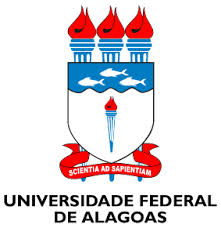 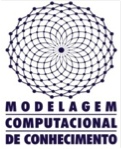 DADOS PESSOAIS/FUNCIoNAISDADOS PESSOAIS/FUNCIoNAISDADOS PESSOAIS/FUNCIoNAISDADOS PESSOAIS/FUNCIoNAISDADOS PESSOAIS/FUNCIoNAISDADOS PESSOAIS/FUNCIoNAISDADOS PESSOAIS/FUNCIoNAISDADOS PESSOAIS/FUNCIoNAISDADOS PESSOAIS/FUNCIoNAISDADOS PESSOAIS/FUNCIoNAISDADOS PESSOAIS/FUNCIoNAISDADOS PESSOAIS/FUNCIoNAISDADOS PESSOAIS/FUNCIoNAISDADOS PESSOAIS/FUNCIoNAISDADOS PESSOAIS/FUNCIoNAISDADOS PESSOAIS/FUNCIoNAISDADOS PESSOAIS/FUNCIoNAISDADOS PESSOAIS/FUNCIoNAISDADOS PESSOAIS/FUNCIoNAISDADOS PESSOAIS/FUNCIoNAISDADOS PESSOAIS/FUNCIoNAISDADOS PESSOAIS/FUNCIoNAISDADOS PESSOAIS/FUNCIoNAISDADOS PESSOAIS/FUNCIoNAISDADOS PESSOAIS/FUNCIoNAISDADOS PESSOAIS/FUNCIoNAISDADOS PESSOAIS/FUNCIoNAISDADOS PESSOAIS/FUNCIoNAISDADOS PESSOAIS/FUNCIoNAISDADOS PESSOAIS/FUNCIoNAISDADOS PESSOAIS/FUNCIoNAISNomeData de nascimentoData de nascimentoData de nascimentoData de nascimentoData de nascimento00/00/0000/00/0000/00/00EndereçoCidadeEstadoEstadoCEPCEPCEPCEPCEPTelefone( ) 00000-0000( ) 00000-0000( ) 00000-0000( ) 00000-0000( ) 00000-0000( ) 00000-0000( ) 00000-0000( ) 00000-0000( ) 00000-0000( ) 00000-0000E-mail E-mail Instituição de origemInstituição de origemInstituição de origemInstituição de origemData do pedidoData do pedidoData do pedido00/00/0000/00/0000/00/0000/00/0000/00/0000/00/00MatrículaMatrículaMatrículaMatrículaRegime de trabalhoRegime de trabalhoRegime de trabalhoRegime de trabalhoRegime de trabalhoRegime de trabalhoRegime de trabalhoRegime de trabalhoSolicitação paraSolicitação paraSolicitação para Docente permanente (Primeiro credenciamento)  Docente colaborador Docente permanente (Recredenciamento)  Docente permanente (Primeiro credenciamento)  Docente colaborador Docente permanente (Recredenciamento)  Docente permanente (Primeiro credenciamento)  Docente colaborador Docente permanente (Recredenciamento)  Docente permanente (Primeiro credenciamento)  Docente colaborador Docente permanente (Recredenciamento)  Docente permanente (Primeiro credenciamento)  Docente colaborador Docente permanente (Recredenciamento)  Docente permanente (Primeiro credenciamento)  Docente colaborador Docente permanente (Recredenciamento)  Docente permanente (Primeiro credenciamento)  Docente colaborador Docente permanente (Recredenciamento)  Docente permanente (Primeiro credenciamento)  Docente colaborador Docente permanente (Recredenciamento)  Docente permanente (Primeiro credenciamento)  Docente colaborador Docente permanente (Recredenciamento)  Docente permanente (Primeiro credenciamento)  Docente colaborador Docente permanente (Recredenciamento)  Docente permanente (Primeiro credenciamento)  Docente colaborador Docente permanente (Recredenciamento)  Docente permanente (Primeiro credenciamento)  Docente colaborador Docente permanente (Recredenciamento)  Docente permanente (Primeiro credenciamento)  Docente colaborador Docente permanente (Recredenciamento)  Docente permanente (Primeiro credenciamento)  Docente colaborador Docente permanente (Recredenciamento)  Docente permanente (Primeiro credenciamento)  Docente colaborador Docente permanente (Recredenciamento)  Docente permanente (Primeiro credenciamento)  Docente colaborador Docente permanente (Recredenciamento)  Docente permanente (Primeiro credenciamento)  Docente colaborador Docente permanente (Recredenciamento)  Docente permanente (Primeiro credenciamento)  Docente colaborador Docente permanente (Recredenciamento)  Docente permanente (Primeiro credenciamento)  Docente colaborador Docente permanente (Recredenciamento)  Docente permanente (Primeiro credenciamento)  Docente colaborador Docente permanente (Recredenciamento)  Docente permanente (Primeiro credenciamento)  Docente colaborador Docente permanente (Recredenciamento)  Docente permanente (Primeiro credenciamento)  Docente colaborador Docente permanente (Recredenciamento)  Docente permanente (Primeiro credenciamento)  Docente colaborador Docente permanente (Recredenciamento)  Docente permanente (Primeiro credenciamento)  Docente colaborador Docente permanente (Recredenciamento)  Docente permanente (Primeiro credenciamento)  Docente colaborador Docente permanente (Recredenciamento)  Docente permanente (Primeiro credenciamento)  Docente colaborador Docente permanente (Recredenciamento)  Docente permanente (Primeiro credenciamento)  Docente colaborador Docente permanente (Recredenciamento)  Docente permanente (Primeiro credenciamento)  Docente colaborador Docente permanente (Recredenciamento) Endereço do currículo LattesEndereço do currículo LattesEndereço do currículo LattesEndereço do currículo LattesEndereço do currículo Lattesformação formação formação formação formação formação formação formação formação formação formação formação formação formação formação formação formação formação formação formação formação formação formação formação formação formação formação formação formação formação formação GraduaçãoGraduaçãoInstituiçãoInstituiçãoInstituiçãoInstituiçãoMestradoMestradoInstituiçãoInstituiçãoInstituiçãoInstituiçãoDoutoradoDoutoradoInstituiçãoInstituiçãoInstituiçãoInstituiçãoPós-doutoradoPós-doutoradoInstituiçãoInstituiçãoInstituiçãoInstituiçãoJUSTIFICATIVA DA SOLICITAÇÃOJUSTIFICATIVA DA SOLICITAÇÃOJUSTIFICATIVA DA SOLICITAÇÃOJUSTIFICATIVA DA SOLICITAÇÃOJUSTIFICATIVA DA SOLICITAÇÃOJUSTIFICATIVA DA SOLICITAÇÃOJUSTIFICATIVA DA SOLICITAÇÃOJUSTIFICATIVA DA SOLICITAÇÃOJUSTIFICATIVA DA SOLICITAÇÃOJUSTIFICATIVA DA SOLICITAÇÃOJUSTIFICATIVA DA SOLICITAÇÃOJUSTIFICATIVA DA SOLICITAÇÃOJUSTIFICATIVA DA SOLICITAÇÃOJUSTIFICATIVA DA SOLICITAÇÃOJUSTIFICATIVA DA SOLICITAÇÃOJUSTIFICATIVA DA SOLICITAÇÃOJUSTIFICATIVA DA SOLICITAÇÃOJUSTIFICATIVA DA SOLICITAÇÃOJUSTIFICATIVA DA SOLICITAÇÃOJUSTIFICATIVA DA SOLICITAÇÃOJUSTIFICATIVA DA SOLICITAÇÃOJUSTIFICATIVA DA SOLICITAÇÃOJUSTIFICATIVA DA SOLICITAÇÃOJUSTIFICATIVA DA SOLICITAÇÃOJUSTIFICATIVA DA SOLICITAÇÃOJUSTIFICATIVA DA SOLICITAÇÃOJUSTIFICATIVA DA SOLICITAÇÃOJUSTIFICATIVA DA SOLICITAÇÃOJUSTIFICATIVA DA SOLICITAÇÃOJUSTIFICATIVA DA SOLICITAÇÃOJUSTIFICATIVA DA SOLICITAÇÃOTexto Livre (Máximo de 10 linhas)Texto Livre (Máximo de 10 linhas)Texto Livre (Máximo de 10 linhas)Texto Livre (Máximo de 10 linhas)Texto Livre (Máximo de 10 linhas)Texto Livre (Máximo de 10 linhas)Texto Livre (Máximo de 10 linhas)Texto Livre (Máximo de 10 linhas)Texto Livre (Máximo de 10 linhas)Texto Livre (Máximo de 10 linhas)Texto Livre (Máximo de 10 linhas)Texto Livre (Máximo de 10 linhas)Texto Livre (Máximo de 10 linhas)Texto Livre (Máximo de 10 linhas)Texto Livre (Máximo de 10 linhas)Texto Livre (Máximo de 10 linhas)Texto Livre (Máximo de 10 linhas)Texto Livre (Máximo de 10 linhas)Texto Livre (Máximo de 10 linhas)Texto Livre (Máximo de 10 linhas)Texto Livre (Máximo de 10 linhas)Texto Livre (Máximo de 10 linhas)Texto Livre (Máximo de 10 linhas)Texto Livre (Máximo de 10 linhas)Texto Livre (Máximo de 10 linhas)Texto Livre (Máximo de 10 linhas)Texto Livre (Máximo de 10 linhas)Texto Livre (Máximo de 10 linhas)Texto Livre (Máximo de 10 linhas)Texto Livre (Máximo de 10 linhas)Texto Livre (Máximo de 10 linhas)PRODUÇÃO CIENTÍFICA (CONSIDERAR O ÚLTIMO TRIÊNIO)PRODUÇÃO CIENTÍFICA (CONSIDERAR O ÚLTIMO TRIÊNIO)PRODUÇÃO CIENTÍFICA (CONSIDERAR O ÚLTIMO TRIÊNIO)PRODUÇÃO CIENTÍFICA (CONSIDERAR O ÚLTIMO TRIÊNIO)PRODUÇÃO CIENTÍFICA (CONSIDERAR O ÚLTIMO TRIÊNIO)PRODUÇÃO CIENTÍFICA (CONSIDERAR O ÚLTIMO TRIÊNIO)PRODUÇÃO CIENTÍFICA (CONSIDERAR O ÚLTIMO TRIÊNIO)PRODUÇÃO CIENTÍFICA (CONSIDERAR O ÚLTIMO TRIÊNIO)PRODUÇÃO CIENTÍFICA (CONSIDERAR O ÚLTIMO TRIÊNIO)PRODUÇÃO CIENTÍFICA (CONSIDERAR O ÚLTIMO TRIÊNIO)PRODUÇÃO CIENTÍFICA (CONSIDERAR O ÚLTIMO TRIÊNIO)PRODUÇÃO CIENTÍFICA (CONSIDERAR O ÚLTIMO TRIÊNIO)PRODUÇÃO CIENTÍFICA (CONSIDERAR O ÚLTIMO TRIÊNIO)PRODUÇÃO CIENTÍFICA (CONSIDERAR O ÚLTIMO TRIÊNIO)PRODUÇÃO CIENTÍFICA (CONSIDERAR O ÚLTIMO TRIÊNIO)PRODUÇÃO CIENTÍFICA (CONSIDERAR O ÚLTIMO TRIÊNIO)PRODUÇÃO CIENTÍFICA (CONSIDERAR O ÚLTIMO TRIÊNIO)PRODUÇÃO CIENTÍFICA (CONSIDERAR O ÚLTIMO TRIÊNIO)PRODUÇÃO CIENTÍFICA (CONSIDERAR O ÚLTIMO TRIÊNIO)PRODUÇÃO CIENTÍFICA (CONSIDERAR O ÚLTIMO TRIÊNIO)PRODUÇÃO CIENTÍFICA (CONSIDERAR O ÚLTIMO TRIÊNIO)PRODUÇÃO CIENTÍFICA (CONSIDERAR O ÚLTIMO TRIÊNIO)PRODUÇÃO CIENTÍFICA (CONSIDERAR O ÚLTIMO TRIÊNIO)PRODUÇÃO CIENTÍFICA (CONSIDERAR O ÚLTIMO TRIÊNIO)PRODUÇÃO CIENTÍFICA (CONSIDERAR O ÚLTIMO TRIÊNIO)PRODUÇÃO CIENTÍFICA (CONSIDERAR O ÚLTIMO TRIÊNIO)PRODUÇÃO CIENTÍFICA (CONSIDERAR O ÚLTIMO TRIÊNIO)PRODUÇÃO CIENTÍFICA (CONSIDERAR O ÚLTIMO TRIÊNIO)PRODUÇÃO CIENTÍFICA (CONSIDERAR O ÚLTIMO TRIÊNIO)PRODUÇÃO CIENTÍFICA (CONSIDERAR O ÚLTIMO TRIÊNIO)PRODUÇÃO CIENTÍFICA (CONSIDERAR O ÚLTIMO TRIÊNIO)Tipo de publicaçãoTipo de publicaçãoTipo de publicaçãoTipo de publicaçãoTipo de publicaçãoPERIÓDICOSPERIÓDICOSPERIÓDICOSPERIÓDICOSPERIÓDICOSPERIÓDICOSPERIÓDICOSPERIÓDICOSPERIÓDICOSPERIÓDICOSLIVROLIVROLIVROLIVROLIVROLIVROLIVROLIVROLIVROLIVROCAPÍTULO DE LIVROCAPÍTULO DE LIVROCAPÍTULO DE LIVROCAPÍTULO DE LIVROCAPÍTULO DE LIVROCAPÍTULO DE LIVROqualisqualisqualisqualisqualisa1a2b1b2b2b3b4b5b5L1L1L2L2L3L3L4L4L4L4c1c1c2c2c2c3c4QUANTIDADEQUANTIDADEQUANTIDADEQUANTIDADEQUANTIDADEPLANO DE ATIVIDADES ACADÊMICAS (ROTEIRO)PLANO DE ATIVIDADES ACADÊMICAS (ROTEIRO)O plano de atividades acadêmicas (PAA) deve estruturar uma proposta de atuação do docente no âmbito universitário de maneira transversal às atividades de ensino e pesquisa do programa de pós-graduação em modelagem computacional de conhecimento. O PAA deve estar estruturado de acordo com os itens a seguir e deve apresentar aderência a uma das linhas de pesquisa do programa, encontradas no endereço eletrônico http://www.ufal.edu.br/unidadeacademica/ic/pos-graduacao/modelagem-computacional-de-conhecimento/linhas-de-pesquisa. Atividades de Ensino:Neste item o candidato deverá propor um plano de curso de pelo menos uma  disciplina que se enquadra à linha de pesquisa pretendida pelo docente. O plano de curso deverá conter: Ementa da disciplina;;Objetivos da disciplina;Conteúdo programático estruturado em tópicos detalhando os assuntos gerais e específicos que serão abordados ao longo da disciplina contemplados dentro da ementa;Metodologia de ensino;Avaliação; Referências.O Plano deverá mostrar claramente a sua articulação com o programa, ou parcialmente, com outras disciplinas. Atividades de Pesquisa:Neste item o candidato deverá explicitar as atividades de pesquisa a serem desenvolvidas no programa, indicando a(s) linha(s) de pesquisa de interesse do docente e os grupos/projetos de pesquisa a serem formados, ou aos quais poderá se engajar. As atividades de pesquisa devem estar articuladas com asas  as atividades de ensino. O proponente deverá deixar claro como se dará a sua contribuição na linha de pesquisa proposta, bem como quais temas de pesquisa serão abordados nos próximos 5 anos, quais os veículos de divulgação científica pretende-se comunicar os resultados de pesquisa e como se dará as possíveis interseções e complementações com as  atividades já existentes na linha em que está pleiteando se engajar.O plano de atividades acadêmicas (PAA) deve estruturar uma proposta de atuação do docente no âmbito universitário de maneira transversal às atividades de ensino e pesquisa do programa de pós-graduação em modelagem computacional de conhecimento. O PAA deve estar estruturado de acordo com os itens a seguir e deve apresentar aderência a uma das linhas de pesquisa do programa, encontradas no endereço eletrônico http://www.ufal.edu.br/unidadeacademica/ic/pos-graduacao/modelagem-computacional-de-conhecimento/linhas-de-pesquisa. Atividades de Ensino:Neste item o candidato deverá propor um plano de curso de pelo menos uma  disciplina que se enquadra à linha de pesquisa pretendida pelo docente. O plano de curso deverá conter: Ementa da disciplina;;Objetivos da disciplina;Conteúdo programático estruturado em tópicos detalhando os assuntos gerais e específicos que serão abordados ao longo da disciplina contemplados dentro da ementa;Metodologia de ensino;Avaliação; Referências.O Plano deverá mostrar claramente a sua articulação com o programa, ou parcialmente, com outras disciplinas. Atividades de Pesquisa:Neste item o candidato deverá explicitar as atividades de pesquisa a serem desenvolvidas no programa, indicando a(s) linha(s) de pesquisa de interesse do docente e os grupos/projetos de pesquisa a serem formados, ou aos quais poderá se engajar. As atividades de pesquisa devem estar articuladas com asas  as atividades de ensino. O proponente deverá deixar claro como se dará a sua contribuição na linha de pesquisa proposta, bem como quais temas de pesquisa serão abordados nos próximos 5 anos, quais os veículos de divulgação científica pretende-se comunicar os resultados de pesquisa e como se dará as possíveis interseções e complementações com as  atividades já existentes na linha em que está pleiteando se engajar.ATIVIDADES DE ENSINOATIVIDADES DE ENSINOATIVIDADES DE PESQUISAATIVIDADES DE PESQUISA